Сумська міська радаVII СКЛИКАННЯ _________СЕСІЯРІШЕННЯУ зв’язку з розширенням видів діяльності комунального підприємства «Паркінг» Сумської міської ради,  з метою внесення до Єдиного державного реєстру юридичних осіб, фізичних осіб-підприємців та громадських формувань (далі-Єдиний державний реєстр) змін до відомостей про комунальне підприємство «Паркінг» Сумської міської ради, відповідно до  статей 57, 78 Господарського кодексу України, статті 15 Закону України «Про державну реєстрацію юридичних осіб, фізичних осіб-підприємців та громадських формувань», керуючись статтею 25 Закону України «Про місцеве самоврядування в Україні», Сумська міська радаВИРІШИЛА:Доповнити види діяльності комунального підприємства «Паркінг» Сумської міської ради,  що містяться в Єдиному державному реєстрі юридичних осіб, фізичних осіб-підприємців та громадських формувань (далі – Єдиний державний реєстр) відповідно до наступних КВЕД:КВЕД 81.29 Інші види діяльності із прибирання;КВЕД  38.21 Оброблення та видалення  безпечних відходів;КВЕД 38.22 Оброблення та видалення небезпечних відходів».Унести зміни до Статуту комунального підприємства «Паркінг»  Сумської міської ради, затвердженого рішенням Сумської міської ради 26.04.2017 № 2065-МР «Про зміну засновника Дочірнього підприємства «Паркінг» комунального оптово-роздрібного підпиємства «Дрібнооптовий» Сумської міської ради, зміну найменування та затвердження статуту Комунального підприємства «Паркінг» Сумської міської ради» (зі змінами), виклавши його у новій редакції (додається).Комунальному підприємству «Паркінг» Сумської міської ради (Славгородський О.В.) забезпечити реєстрацію змін до відомостей про комунальне підприємство «Паркінг» Сумської міської ради, що містяться в Єдиному державному реєстрі, та змін  до Статуту в порядку, установленому чинним законодавством України.Ініціатор розгляду питання – Сумський міський головаПроект рішення підготовлено Комунальним підприємством «Паркінг» Сумської міської ради, Доповідач проекту рішення на пленарному засіданні міської ради - Комунальне підприємство «Паркінг» Сумської міської ради.ЛИСТ-ПОГОДЖЕННЯдо проекту рішення «Про доповнення новими видами діяльності та внесення змін до Статуту комунального підприємства «Паркінг» Сумської міської ради»Проект рішення підготовлений з урахуванням вимог Закону України «Про доступ до публічної інформації» та Закону України «Про захист персональних даних»Додатокдо  рішення Сумської міської ради«Про доповнення новими видами діяльності та внесення змін до Статуту комунального підприємства «Паркінг» Сумської міської ради "від __ ______ 2019 року  № ___-МРС Т А Т У ТКОМУНАЛЬНОГО ПІДПРИЄМСТВА «ПАРКІНГ»СУМСЬКОЇ МІСЬКОЇ РАДИ(нова редакція)Місцезнаходження:40000, м. Суми, вул. Горького, 21м. Суми 2019 рікЗАГАЛЬНІ ПОЛОЖЕННЯЦей Статут розроблений на підставі та згідно з Конституцією України, Господарським кодексом України, Цивільним кодексом України, Законом України «Про місцеве самоврядування в Україні», постановами та розпорядженнями Кабінету Міністрів України, указами та розпорядженнями Президента України та іншими актами чинного законодавства України.Рішенням Сумської міської ради  від 26 квітня 2017 року № 2065-МР  «Про зміну засновника Дочірнього підприємства «Паркінг» комунального оптово-роздрібного підприємства «Дрібнооптовий» Сумської міської ради, зміну найменування та затвердження статуту комунального підприємства «Паркінг» Сумської міської ради у новій редакції» Сумська міська рада прийняла на себе права засновника Дочірнього підприємства «Паркінг» комунального оптово-роздрібного підприємства «Дрібнооптовий» Сумської міської ради, у зв’язку з чим було змінено найменування «Дочірнє підприємство «Паркінг» комунального оптово-роздрібного підприємства «Дрібнооптовий» Сумської міської ради» на «Комунальне підприємство «Паркінг» Сумської міської ради».Підприємство здійснює свою діяльність згідно з чинним законодавством України, цим Статутом, рішеннями Сумської міської ради, виконавчого комітету Сумської міської ради, актами Сумського міського голови та виконавчого органу Сумської міської ради, до сфери управління (у тому числі координації роботи) якого належить Підприємство (далі – Уповноважений орган).Підприємство користується загальною цивільною правоздатністю юридичної особи комунальної форми власності та має весь комплекс прав, необхідних йому для досягнення статутних цілей, виконує обов’язки, передбачені діючим законодавством для юридичної особи, та може бути обмежене у правах лише на підставах та в порядку, передбаченому чинним законодавством. Підприємство має самостійний баланс, розрахункові рахунки в Управлінні Державної казначейської служби України у м. Суми Сумської області та в банківських установах, товарний знак, печатку та штамп зі своїм найменуванням.Підприємство відкриває бюджетні, не бюджетні рахунки в Управлінні Державної казначейської служби України у м. Суми Сумської області, яке здійснює розрахунково-касове обслуговування Підприємства відповідно до вимог законодавства та договору.Найменування Підприємства:повне: комунальне підприємство «Паркінг» Сумської міської ради;скорочене: КП «Паркінг» СМР.1.7.  Місцезнаходження Підприємства: 40000, м. Суми, вул. Горького, 21.МЕТА І ПРЕДМЕТ ДІЯЛЬНОСТІМетою діяльності Підприємства є здійснення господарської діяльності для досягнення економічних і соціальних результатів та одержання прибутку для розвитку підприємства, забезпечення інтересів його працівників та задоволення їх економічних і соціальних потреб.Предметом діяльності Підприємства є здійснення будь-якої діяльності, що не суперечить його цілям та чинному законодавству України. Для здійснення тих видів діяльності, які потребують спеціального дозволу (ліцензії), Підприємство має одержати його в порядку, встановленому чинним законодавством України.Підприємство здійснює безготівкові та готівкові розрахунки з юридичними особами та громадянами.Підприємство має право створювати дочірні підприємства, філії та представництва відповідно до вимог чинного законодавства України за погодженням із Засновником. Підприємство здійснює свою діяльність на рівних правових та економічних засадах з іншими суб’єктами господарювання  згідно з чинним законодавством України та цим Статутом.2.7. Основними напрямками діяльності  Підприємства є:допоміжне обслуговування наземного транспорту;  технічне обслуговування та ремонт автотранспортних засобів;інша допоміжна діяльність у сфері транспорту;транспортне оброблення вантажів;вантажний автомобільний транспорт, надання послуг перевезення речей;торгівля автотранспортними засобами;оптова торгівля деталями та приладдям для автотранспортних засобів;роздрібна торгівля деталями та приладдям для автотранспортних засобів;торгівля мотоциклами, деталями та приладдям до них, технічне обслуговування і ремонт мотоциклів;оптова торгівля продуктами харчування, напоями та тютюновими виробами;оптова торгівля товарами господарського призначення;оптова торгівля інформаційним і комунікаційним устаткуванням;оптова торгівля іншими машинами й устаткуванням;інші види спеціалізованої оптової торгівлі;неспеціалізована оптова торгівля;роздрібна торгівля в неспеціалізованих магазинах;роздрібна торгівля продуктами харчування, напоями та тютюновими виробами в спеціалізованих магазинах;роздрібна торгівля іншими товарами господарського призначення в спеціалізованих магазинах;інша поштова та кур’єрська діяльність;надання місць кемпінгами та стоянками для житлових автофургонів і причепів;діяльність інших засобів тимчасового розміщування;інші види діяльності із прибирання;постачання інших готових страв;обслуговування напоями;фінансовий лізинг;рекламна діяльність;надання в оренду автотранспортних засобів;прокат побутових виробів і предметів особистого вжитку;надання в оренду інших машин, устаткування та товарів;купівля та продаж власного нерухомого майна;надання в оренду й експлуатацію власного чи орендованого нерухомого майна:діяльність посередників у торгівлі сільськогосподарською сировиною, живими тваринами, текстильною сировиною та напівфабрикатами;діяльність посередників у торгівлі меблями, господарськими товарами, залізничними та іншими металевими виробами;діяльність посередників у торгівлі текстильними виробами, одягом, хутром, взуттям і шкіряними виробами;діяльність посередників у торгівлі товарами широкого асортименту:надання інших індивідуальних послуг.обслуговування будинків і територій;управління нерухомим майном за винагороду або на основі контракту;надання інших допоміжних комерційних послуг, н.в.і.у.будівництво житлових і нежитлових будівель;Оброблення та видалення небезпечних відходівОброблення та видалення  безпечних відходів;комерційна діяльність та інша діяльність, яка незаборонена законодавством.ОРГАНИ  УПРАВЛІННЯ ПІДПРИЄМСТВОМ ТА ЇХ КОМПЕТЕНЦІЯ. ТРУДОВИЙ КОЛЕКТИВ3.1. З питань своєї діяльності Підприємство підпорядковане, підзвітне та підконтрольне Сумській міській раді (далі – Засновник), виконавчому комітету Сумської міської ради, Сумському міському голові та Уповноваженому органу. Засновник здійснює свої повноваження відносно Підприємства безпосередньо та через Уповноважений орган. 3.2. Рішення Засновника, виконавчого комітету Сумської міської ради, акти Сумського міського голови та Уповноваженого органу є обов’язковими до виконання Підприємством, якщо вони не суперечать Конституції України та нормам діючого законодавства України.	3.3. До виключної компетенції Засновника відноситься:затвердження Статуту Підприємства, внесення до нього змін; визначення мети та основних напрямків діяльності Підприємства; прийняття рішень щодо відчуження майна, яке передане Засновником Підприємству у господарське відання; прийняття рішень щодо отримання Підприємством банківських кредитів, укладення договорів застави, іпотеки, концесії, лізингу, угод про спільну діяльність та внесення до них змін;прийняття рішень про надання згоди (про відмову в наданні згоди) на вчинення Підприємством господарського зобов’язання, щодо якого є заінтересованість, і значного господарського зобов’язання, предметом яких є майно, роботи або послуги чи сума коштів, вартість яких перевищує 25 відсотків вартості активів Підприємства за даними останньої річної фінансової звітності;прийняття рішень про встановлення частки прибутку Підприємства, яка підлягає зарахуванню до міського бюджету;прийняття рішень щодо участі Підприємства в господарських товариствах, спільних підприємствах, об’єднаннях підприємств тощо;прийняття рішень про ліквідацію, реорганізацію чи перепрофілювання Підприємства.3.4. Контроль за фінансово-господарською діяльністю Підприємства, ефективним використанням і збереженням майна Підприємства здійснює Засновник, Уповноважений орган та інші виконавчі органи Сумської міської ради згідно з розподілом повноважень.3.5. Безпосереднє керівництво Підприємством здійснює директор, який у встановленому порядку призначається та звільняється з посади міським головою. З директором підприємства укладається контракт. Контракт з директором Підприємства може бути розірваний міським головою з підстав встановлених чинними нормативними актами, а також передбачених у контракті. 3.6.Директор Підприємства:- у встановленому порядку здійснює поточне (оперативне) управління Підприємством;- несе повну відповідальність за стан і діяльність Підприємства; - забезпечує підготовку та подання на погодження і затвердження в установленому порядку проектів планів діяльності Підприємства, а також звітів про їх виконання;- без доручення діє від імені Підприємства, представляє його інтереси у судах, взаємовідносинах з державними органами, органами місцевого самоврядування, підприємствами, установами та організаціями, перед іншими юридичними й фізичними особами; - у встановленому порядку приймає на роботу та звільняє працівників Підприємства, укладає з ними трудові договори (угоди), застосовує заходи заохочення до працівників і накладає стягнення при виявленні порушень трудового законодавства; - видає накази, а також дає вказівки, обов’язкові для усіх працівників Підприємства;- складає опис істотних передбачуваних факторів ризику, що можуть вплинути на операції та результати діяльності Підприємства, та визначає заходи щодо управління такими ризиками;забезпечує оприлюднення визначеної чинним законодавством інформації про діяльність Підприємства (у т.ч. шляхом розміщення її на офіційному веб-сайті Засновника та на власній веб-сторінці Підприємства в строки та в порядку, встановлені рішенням Засновника);- вчиняє будь-які інші дії, необхідні для здійснення господарської діяльності Підприємства, за винятком тих, що повинні бути узгоджені з Засновником, Уповноваженим органом чи іншим виконавчим органом Сумської міської ради згідно з розподілом повноважень.3.7. Директор за погодженням з Уповноваженим органом:затверджує внутрішню організаційну структуру Підприємства;відповідно до діючого законодавства та колективного договору визначає розмір заробітної плати та порядок її виплати;затверджує положення та інші документи, що регламентують функції, права та обов’язки структурних підрозділів Підприємства, внутрішній розпорядок, функціональні обов’язки працівників;вирішує питання з визначення системи оподаткування Підприємства;укладає зовнішньоекономічні угоди, договори позики, позички, оренди, безкоштовного користування майном, угоди з навчання персоналу на платній основі тощо;приймає рішення про здійснення переоцінки основних засобів;приймає рішення про укладання мирових угод у суді, угод про прощення боргу;вирішує питання списання безнадійної заборгованості;замовляє проведення зовнішнього аудиту Підприємства;визначає порядок використання прибутку;вчиняє значні господарські зобов’язання, предметом яких є майно, роботи або послуги чи сума коштів, вартість яких складає від 10 відсотків (включно) до двадцяти п’яти відсотків (включно) вартості активів Підприємства за даними останньої річної фінансової звітності, і господарські зобов’язання, щодо яких є заінтересованість.3.8. Поняття господарського зобов’язання, щодо якого є заінтересованість, і значного господарського зобов’язання вживаються у значенні, наведеному у Господарському кодексі України.	3.9. Трудовий колектив Підприємства становлять усі громадяни, які своєю працею беруть участь в його діяльності на підставі трудового договору (угоди). 	3.10. Трудовий колектив: розглядає і затверджує колективний договір; вирішує питання самоврядування трудового колективу; визначає і затверджує перелік і порядок надання працівникам соціальних пільг; бере участь у розробці і прийнятті правил внутрішнього трудового розпорядку;висловлює недовіру директору Підприємства.	3.11. Трудові доходи працівників Підприємства визначаються згідно з їх особистим трудовим вкладом з урахуванням кінцевих результатів діяльності Підприємства, регулюються податками відповідно до законодавства України. 	3.12. Підприємство несе відповідальність за шкоду, заподіяну здоров'ю працівникам Підприємства, згідно з чинним законодавством. 	3.13. Підприємство встановлює для своїх працівників додаткові відпустки, скорочений робочий день та інші соціальні пільги у межах зароблених коштів, які спрямовуються на споживання. 	3.14. Органом, що представляє інтереси трудового колективу, є профспілкова організація або загальні збори (конференція) трудового колективу або представник від трудового колективу. 	3.15. Підприємство забезпечує дотримання законодавства про працю, правил і норм охорони праці, техніки безпеки, соціального страхування відповідно до чинного законодавства України. СТАТУТНИЙ КАПІТАЛ ТА МАЙНО ПІДПРИЄМСТВА4.1. Майно Підприємства складають основні фонди та оборотні кошти, також інші цінності, вартість яких відображена в самостійному балансі Підприємства.4.2. Майно Підприємства, що є комунальною власністю територіальної громади міста Суми, передане Засновником, належить йому на праві господарського відання. Здійснюючи право господарського відання, Підприємство володіє, користується та розпоряджається майном з обмеженням правомочності розпоряджання щодо окремих видів майна за рішенням Засновника у випадках  та в порядку, передбачених законодавством України та цим Статутом.4.3. Джерелами формування майна Підприємства є: грошові і матеріальні внески, передані Засновником; доходи, одержані внаслідок здійснення господарської діяльності;кошти державного та місцевого бюджетів;кредити банків, субвенції, дотації з бюджету та інша фінансова допомога;безоплатні і благодійні внески, пожертвування організацій, підприємств і громадян; інші джерела, не заборонені чинним законодавством України.4.4. Основні фонди Підприємства без згоди Засновника не можуть бути предметом застави, внеском у статутний капітал інших юридичних осіб, а також не можуть бути продані, передані або відчужені будь-яким іншим способом. Передача в користування/оренду (окрім цілісних майнових комплексів у сфері централізованого водо-, теплопостачання і водовідведення), передача з балансу на баланс, обмін, списання (окрім нерухомого майна) та інші дії щодо майна Підприємства здійснюються з дозволу виконавчого органу Сумської міської ради, уповноваженого управляти майном комунальної власності, за погодженням з Уповноваженим органом.4.5. Підприємство зобов’язане використовувати майно, що передане йому в господарське відання, за призначенням у відповідності до статутних цілей і завдань, не дозволяючи його погіршення або пошкодження. 4.6. Статутний капітал підприємства становить 1000,00 (одна тисяча гривень 00 копійок). 4.7. Статутний капітал Підприємства може формуватись за рахунок будь-яких матеріальних цінностей, нерухомості, майнових та немайнових прав, грошових коштів, цінних паперів тощо відповідно до законодавства. 4.8. За рішенням Засновника статутний капітал Підприємства може збільшуватись або зменшуватись у порядку, передбаченому чинним законодавством України. 4.9. Збитки, заподіяні Підприємству внаслідок порушення його майнових прав громадянами, юридичними особами і державними органами, відшкодовуються Підприємству відповідно до вимог чинного законодавства України.ВИРОБНИЧО-ГОСПОДАРСЬКА ТА ФІНАНСОВА ДІЯЛЬНІСТЬ ПІДПРИЄМСТВА5.1. Основним узагальнюючим показником фінансових результатів при проведенні господарської діяльності Підприємства є прибуток (дохід).5.2. За рахунок прибутку Підприємство насамперед сплачує податки та інші платежі до бюджету згідно з чинним законодавством України.5.3. Прибуток, що залишається у Підприємства після сплати податків та інших платежів у бюджет (чистий прибуток), залишається у розпорядженні Підприємства.5.4. Підприємство щоквартально надає звіт Уповноваженому органу щодо фінансово-господарської діяльності.5.5. Підприємство здійснює облік своєї діяльності та його результатів, веде бухгалтерську та статистичну звітність і несе відповідальність за її достовірність. 5.6. Директор Підприємства та головний бухгалтер несуть персональну відповідальність за додержанням порядку ведення і достовірність обліку та статистичної звітності.5.7. Ревізія і контроль за діяльністю Підприємства здійснюється уповноваженими органами відповідно до чинного законодавства.5.8. Підприємство за погодженням з Уповноваженим органом здійснює зовнішньоекономічну діяльність. 5.9. Порядок використання коштів Підприємства в іноземній валюті визначається за погодженням із Уповноваженим органом у відповідності до законодавства.5.10. Підприємство за погодженням із Засновником може відкривати за межами України свої представництва, філії та виробничі підрозділи, утримання яких здійснюється за кошти Підприємства.5.11. За порушення договірних, кредитно-розрахункових обов'язків, податкової дисципліни, вимог до якості послуг та інших правил здійснення господарської, виробничої діяльності Підприємство несе відповідальність всім своїм майном, на яке згідно з чинним законодавством, може бути звернене стягнення. 5.12. Підприємство не відповідає по зобов'язанням Засновника. Засновник не відповідає по зобов’язанням Підприємства. ПРИПИНЕННЯ ДІЯЛЬНОСТІ ПІДПРИЄМСТВА6.1. Припинення діяльності Підприємства здійснюється у формі реорганізації (злиття, поділу, виділення, приєднання, перетворення) або ліквідації. При реорганізації Підприємства його права і обов'язки переходять до правонаступників. 6.2. Ліквідація чи реорганізація Підприємства здійснюється відповідно до чинного законодавства України за рішенням Засновника або суду. 6.3. Ліквідація Підприємства здійснюється призначеною її ініціатором ліквідаційною комісією в порядку, встановленому чинним законодавством. 6.4. Підприємство вважається таким, що припинило свою діяльність, з дати внесення до Єдиного державного реєстру запису про його припинення.ВНЕСЕННЯ ЗМІН ДО СТАТУТУ ПІДПРИЄМСТВА7.1. Рішення щодо внесення змін до Статуту Підприємства приймаються Засновником. 7.2. Внесені зміни до Статуту набувають чинності з моменту їх державної реєстрації. 7.3. Будь-які зміни до цього Статуту дійсні лише при умові, якщо вони зроблені у письмовій формі, підписані Засновником та супроводжуються відповідною реєстрацією.       Сумський міський голова                                                             О.М. ЛисенкоВиконавець:  ___________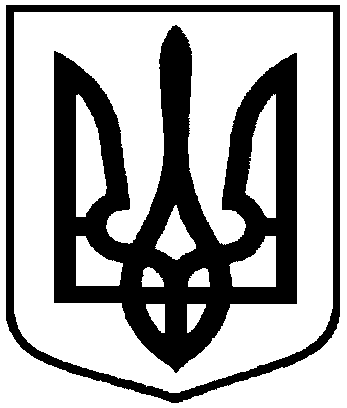 ПроектОприлюднено «__»________20__ р.від _______ 2019 року № ___ – МРм. СумиПро доповнення новими видами діяльності та внесення змін до Статуту комунального підприємства «Паркінг» Сумської міської радиСумський міський головаВиконавець: ______________________                                    О.М. ЛисенкоДиректор комунального підприємства «Паркінг»                                                                        О.В. СлагвородськийЮрисконсультТ.Е. ШтріккерНачальник відділу транспорту, зв’язку та телекомунікаційних послуг Сумської міської радиС.В. ЯковенкоНачальник правового управлінняСумської міської ради                                                        О.В.ЧайченкоЗаступник міського голови з питаньдіяльності виконавчих органів радиО.І.ЖурбаСекретар Сумської міської ради                                        А.В.Баранов